Portable Fluter 
* Die Farben der Portable Fluter kann man sich nur bei Stückzahlen größer als eine Verpackungseinheit (manchmal)
aussuchen.Portable Fluter sind die ideale Lösung für den mobilen Einsatz. Überall wo man viel Licht braucht und eine Steckdose in der Nähe ist werden Sie mit den Portable Flutern ihre Freude haben. Das Alu-Gehäuse ist sehr robust, wasserdicht und so für den rauen Außeneinsatz bestens geeignet. Die Fluter werden mit einem 3m langem Stromkabel ausgeliefert. Die Portable-Fluter werden nicht heiß - ganz im Gegensatz zu herkömmlichen Halogenflutern.

Anwendungen: 
Baustellen, Straßenbau, Camping, Outdoor-Party, Garten 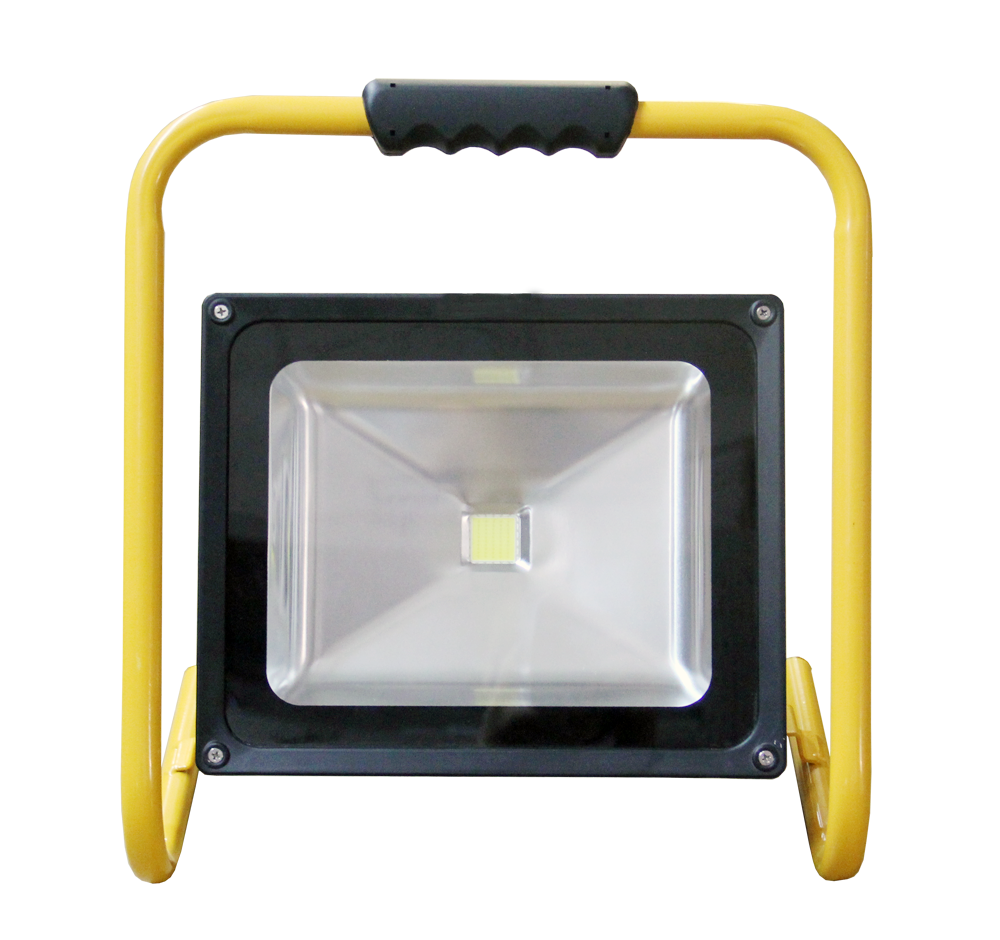 Portable Fluter sind die ideale Lösung für den mobilen Einsatz. Überall wo man viel Licht braucht und eine Steckdose in der Nähe ist werden Sie mit den Portable Flutern ihre Freude haben. Das Alu-Gehäuse ist sehr robust, wasserdicht und so für den rauen Außeneinsatz bestens geeignet. Die Fluter werden mit einem 3m langem Stromkabel ausgeliefert. Die Portable-Fluter werden nicht heiß - ganz im Gegensatz zu herkömmlichen Halogenflutern.

Anwendungen: 
Baustellen, Straßenbau, Camping, Outdoor-Party, Garten ModellnummerLCFBKN472LCFBKN473LCFBKN474LCFB476BauformPortable FluterPortable FluterPortable FluterPortable FluterLeistung der LEDs10W20W30W50WLichtstrom
typischerweise für Weiß650lm1200lm2283lm3837lmmindestens so hell wie 
eine Halogenlampe mit40W80W150W250WAbmessung in mm172x152x225216x180x290303x230x360360x230x370Verpackungseinheit12 Stk.8 Stk.8 Stk.4 Stk.Lebensdauer der LEDs30.000h30.000h35.000h35.000hFarbtemperaturneutral weißneutral weißneutral weißneutral weißBild*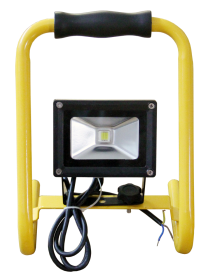 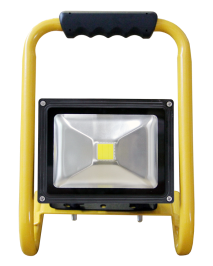 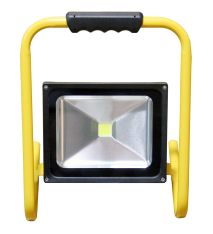 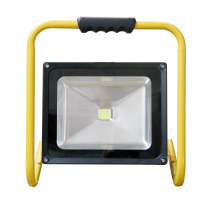 EingangsspannungAC100～240V, 50/60Hz AC100～240V, 50/60Hz AC100～240V, 50/60Hz AC100～240V, 50/60Hz Farbtemperaturneutral weiß 4000-4500Kneutral weiß 4000-4500Kneutral weiß 4000-4500Kneutral weiß 4000-4500KLampenfassungkeine Lampenfassung, Stecker für 220V mit 3m Kabelkeine Lampenfassung, Stecker für 220V mit 3m Kabelkeine Lampenfassung, Stecker für 220V mit 3m Kabelkeine Lampenfassung, Stecker für 220V mit 3m Kabel